Робоча програма навчальної дисципліни “Бенчмаркінг та конкурентний моніторинг бізнесу” для студентів освітнього ступеня бакалавр.“___” _____________ 2020 року – 24 с.Розробник: Старух А.І., доцент кафедри цифрової економіки та бізнес-аналітики, к.е.н.Розглянуто та ухвалено на засіданні кафедри цифрової економіки та бізнес-аналітики  Протокол № 1 від “28” серпня 2020 р.Завідувач кафедри    _____________         	Шевчук І.Б.   	                                                            (підпис)                               (прізвище, ініціали)Розглянуто та ухвалено Вченою радою факультету управління фінансами та бізнесуПротокол № 1 від “28”серпня 2020 р.© Старух А.І., 2020 рік© ЛНУ імені Івана Франка, 2020 рікЗМІСТ1. ПОЯСНЮВАЛЬНА ЗАПИСКАБенчмаркінг – це перманентний, безперервний процес порівняння товарів (робіт, послуг), виробничих процесів, методів та інших параметрів досліджуваного підприємства (структурного підрозділу) з об‘єктами інших підприємств чи структурних підрозділів. В сучасних умовах глобалізації світової економіки та посилення тенденцій розвитку економічної конкуренції показник пошуку максимально оптимальних та ефективних методів ведення бізнесу постійно збільшується. Через це пошук та подальше виявлення найкращих управлінських рішень у різних сферах бізнесу, а також їхнє використання в особистій практиці – бенчмаркінгу – стає все актуальнішим для успішного функціонування та розвитку підприємств на різних сегментах ринку, а також масово використовується у процесі розробки заходів щодо підвищення конкурентоспроможності підприємства та його виходу на нові ринки як вітчизняного, так і міжнародного масштабів. Все це є стійкою основою для поглибленого вивчення дисципліни “Бенчмаркінг та конкурентний моніторинг бізнесу”, оскільки це є необхідністю сьогодення, особливо для контингенту фахівців з інформаційних технологій для бізнесу.Предмет навчальної дисципліниПредметом дисципліни «Бенчмаркінг та конкурентний моніторинг бізнесу» є сукупність принципів, методів й інструментів управління та використання у сфері бенчмаркінгу.Мета навчальної дисципліниМета вивчення дисципліни «Бенчмаркінг і конкурентний моніторинг бізнесу» – це допомогти студентам здійснювати  порівняльний аналіз фірм-конкурентів, аналізувати їх «сильні» та  «слабкі» сторони. На основі систематично викладених основних положень теорії бенчмаркінгу та конкурентного моніторингу в бізнесі, використовувати різноманітні онлайн-сервіси для виявлення конкурентів, проводити моніторинг та аналізувати їх діяльність на основі зібраної й систематизованої про них інформації зі соціальних медіа (блоги, соціальні мережі, форуми). Формування знань і навичок, необхідних для розв'язування задач з застосуванням персонального комп'ютера й сучасного програмною забезпечення. Сформувати теоретичні і практичні знання щодо методології проведення бенчмаркінгу, особливостей його застосування для вдосконалення та ефективного просування бізнесу в мережі Інтернет.Основні завданняЗавданнями навчальної дисципліни «Бенчмаркінг і конкурентний моніторинг бізнесу» є: вивчення основних положень, понять і категорій, що відносяться до функціонування бенчмаркінгу;  формування комплексу взаємопов’язаних компетенцій в сфері пошуку і впровадження передового досвіду в діяльність компанії; вивчення процесу безперервного вдосконалення діяльності організації; вивчення засад дослідження внутрішнього та зовнішнього середовища організації, виявлення можливостей вдосконалення, а також виявлення інновацій для впровадження їх для забезпечення конкурентоспроможності компанії.Місце навчальної дисципліни в структурно-логічній схеміДисципліна «Бенчмаркінг і конкурентний моніторинг бізнесу» взаємопов’язана з такими дисциплінами як «Бізнес у соціальних мережах» та «Інформатизаія бізнес-процесів», «Маркетинг».Вимоги до знань і уміньВивчення навчальної дисципліни передбачає досягнення такого кваліфікаційного рівня підготовки студента, за якого він повинен:а) знатизагальне поняття про бенчмаркінг;цілі і задачі бенчмаркінга;типи, види та процеси бенчмаркінга;етапи проведення бенчмаркінга;способи отримання інформації;особливості застосування бачмаркінга в різних країнах;вдосконалення та підвищення ефективності діяльності підприємств з використанням бенчмаркінга.б) умітичітко формулювати цілі та задачі, на основі наявної інформації;аналізувати бізнес-процеси;проводити аналіз конкурентного середовища;здійснювати планування та організацію основних етапів бенчмаркінга,розробляти маркетингову стратегію організації, планувати та здійснювати дії, направлені на її реалізацію;використовувати в практичній діяльності інформацію організації, отриману в результатах маркетингових досліджень та порівняльних аналізів кращих практик у менеджменті.Опанування навчальною дисципліною повинно забезпечувати необхідний рівень сформованості вмінь:Програма складена на 3 кредити.	Форми контролю – проміжний модульний контроль, залік.2.  ОПИС ПРЕДМЕТА НАВЧАЛЬНОЇ ДИСЦИПЛІНИ“БЕНЧМАРКІНГ ТА КОНКУРЕНТНИЙ МОНІТОРИНГ БІЗНЕСУ”3. ТЕМАТИЧНИЙ ПЛАН НАВЧАЛЬНОЇ ДИСЦИПЛІНИ4. ЗМІСТ НАВЧАЛЬНОЇ ДИСЦИПЛІНИТЕМА 1. Поняття «бенчмаркінг»: суть, зміст, цілі і завдання.Основні визначення бенчмаркінгу. Історія бенчмаркінгу. Етапи проведення бенчмаркінгу. Причини використання бенчмаркінгу. Мета бенчмаркінгу. Основні завдання та принципи бенчмаркінгу. Види бенчмаркінгу.ТЕМА 2. Механізм бенчмаркінгових досліджень. Недоліки впровадження бенчмаркінгу.Об’єкти бенчмаркінгу. Схема здійснення бенчмаркінгу. Технологічні аспекти проведення бенчмаркінгу. Підходи бенчмаркінгу і конкурентного аналізу. Програми покращень результатів бізнесу. «Пастки» бенчмаркінгу.ТЕМА 3. Ділова розвідка та промислове шпигунство. Мета і методи збору інформаціїДілова розвідка та відмінність її від промислового шпигунства. Класифікація джерел інформації. Способи отримання інформації про конкурентів. Модель промислового шпигунства. Етапи і методи дослідження конкурентного середовища.ТЕМА 4. Бенчмаркінг і веб-маркетинг. SMM як інструмент покращення бізнесу.Поняття маркетингу та порівняння його з веб-маркетингом. Переваги використання веб-маркетингу. Що таке SMM. Для чого слід проводити моніторинг сайтів конкурентів. Що аналізувати в інтернеті для ефективного впровадження бенчмаркінгу. Сервіси для аналізу сайтів та інтернет-сторінок.ТЕМА 5. Бенчмаркінг в системі управління підприємством Етапи розвитку бенчмаркінгу на підприємстві. Бенчмаркінговий контроль. Сутність бенчмаркінгових мереж та їх види. Бенчмаркінгові консорціуми та принципи їх побудови: галузевий і функціональний. Клірингові палати інформації, товарів і послуг, пов’язаних з бенчмаркінгом. Український досвід впровадження бенчмаркінгу. Стратегічний аналіз конкурентів. SWOT-аналіз як основа формування конкурентоспроможності закладів. Концепція 4Р.ТЕМА 6. Конкурентоспроможність персоналу та її вплив   на ефективність діяльності. HR-бенчмркінг.Поняття «конкурентоспроможність працівника». Фактори формування конкурентоспроможності персоналу. Командоутворення – управлінський механізм розвитку навичок командної роботи колективу в процесі формування конкурентних переваг працівника. Показники які використовуються для оцінки в процесі HR-бенчмаркінга.ТЕМА 7. Світові стратегії бенчмаркінгу. Практика застосування бенчмаркінгової політики.Світові компанії які застосовують бенчмаркінг. Переваги впровадження бенчмаркінгу в Україні. Застосування бенчмаркінгу українськими компаніями.5. СПИСОК РЕКОМЕНДОВАНОЇ ЛІТЕРАТУРИОсновна:Федорчук Є.Н. Програмування систем штучного інтелекту. Експертні системи / Є.Н.Федорчук, Вид-во Львівської політехніки, 2012. - 168 с.Сердюк В.А. Организация и технология защиты информации : обнаружение и предотвращение информационных атак в автоматизированных системах предприятий : учебное пособие / В. А. Сердюк ; Государственный университет - Высшая школа экономики .— Москва : ГУ ВШЭ, 2011 .— 573 с.Введение в искусственный интеллект : учебное пособие для вузов / Л. Н. Ясницкий .— 3-е изд., стер .— Москва : Академия, 2010 .— 175 с.Искусственный интеллект : методическое пособие / Л. Н. Ясницкий, Ф. М. Черепанов .— Москва : БИНОМ. Лаб. знаний, 2012 .— 216 сПредставление знаний в информационной системе. Методы искусственного интеллекта и представления знаний : учебное пособие для вузов / С. С. Сосинская .— Старый Оскол : ТНТ, 2011 .— 215 с.Баклан І.В. Експертні системи. Курс лекцій /Навчальний посібник. - К.: НАУ, 2012. – 132 с.Додаткова:Хандецький В.С. та інщ. Нечітка логіка. Рекомендовано МОН України як навчальний посібник для студентів вищих навчальних закладів, що навчаються за спеціальностями інформаційних напрямів.Дніпропетровськ, 2005, 230 с.Нечеткие множества и нейронные сети : учебное пособие / Г. Э. Яхъяева ; Интернет-университет информационных технологий .— 2-е изд., испр .— Москва : ИНТУИТ : БИНОМ. Лаб. знаний, 2008 .— 315сЭкспертные системы: Инструментальные средства разработки : учебное пособие для вузов / Л. А. Керов [и др.].— Санкт-Петербург : Политехника, 1996 .— 219 с.Разработка экспертных систем. Среда CLIPS / А. П. Частиков, Т. А., Гаврилова, Д. Л. Белов .— Санкт-Петербург : БХВ-Петербург, 2003.— 606 с.Праскурин Г.А. Организационное обеспечение информационной безопасности: курс лекций. - Томск : Изд-во ТУ СУР, Ч. 2, 2005. - 180 с.ГРАФІК РОЗПОДІЛУ НАВЧАЛЬНОГО ЧАСУ ЗА ОСВІТНЬОЮ ПРОГРАМОЮ ТА  ВИДАМИ НАВЧАЛЬНОЇ РОБОТИ7. КАЛЕНДАРНО-ТЕМАТИЧНИЙ ПЛАН АУДИТОРНИХ ЗАНЯТЬ7.1. Календарно-тематичний план лекційних занять7.2. Календарно-тематичний план семінарських занять, заліків по модулях, контрольних робіт7.3. Графік консультацій8.ПЕРЕЛІК ПИТАНЬ, ЩО ВИНОСЯТЬСЯ НА ПІДСУМКОВИЙ КОНТРОЛЬПоняття «бенчмаркінг»: суть, зміст, цілі і завдання.Основні визначення бенчмаркінгу. сторія бенчмаркінгу. Етапи проведення бенчмаркінгу. Причини використання бенчмаркінгу. Мета бенчмаркінгу. Основні завдання та принципи бенчмаркінгу. Види бенчмаркінгу.Механізм бенчмаркінгових досліджень. Недоліки впровадження бенчмаркінгу.Об’єкти бенчмаркінгу. Схема здійснення бенчмаркінгу. Технологічні аспекти проведення бенчмаркінгу. Підходи бенчмаркінгу і конкурентного аналізу. Програми покращень результатів бізнесу. «Пастки» бенчмаркінгу.Ділова розвідка та відмінність її від промислового шпигунства. Класифікація джерел інформації. Способи отримання інформації про конкурентів. Модель промислового шпигунства. Етапи і методи дослідження конкурентного середовища.Поняття маркетингу та порівняння його з веб-маркетингом. Переваги використання веб-маркетингу.Що таке SMM. Для чого слід проводити моніторинг сайтів конкурентів. Що аналізувати в інтернеті для ефективного впровадження бенчмаркінгу. Сервіси для аналізу сайтів та інтернет-сторінок.Етапи розвитку бенчмаркінгу на підприємстві. Бенчмаркінговий контроль. Сутність бенчмаркінгових мереж та їх види. Бенчмаркінгові консорціуми та принципи їх побудови: галузевий і функціональний. Клірингові палати інформації, товарів і послуг, пов’язаних з бенчмаркінгом. Український досвід впровадження бенчмаркінгу. Стратегічний аналіз конкурентів. SWOT-аналіз як основа формування конкурентоспроможності закладів. Концепція 4Р.Поняття «конкурентоспроможність працівника». Фактори формування конкурентоспроможності персоналу. Командоутворення – управлінський механізм розвитку навичок командної роботи колективу в процесі формування конкурентних переваг працівника. Показники які використовуються для оцінки в процесі HR-бенчмаркінга.Практика застосування бенчмаркінгової політики.Світові компанії які застосовують бенчмаркінг. Переваги впровадження бенчмаркінгу в Україні. Застосування бенчмаркінгу українськими компаніями.9. МЕТОДИ ОЦІНЮВАННЯ ЗНАНЬ СТУДЕНТІВМетоди оцінювання знань студентів: поточний контроль, оцінка за індивідуальне завдання та виконану самостійну роботу, підсумковий модульний контроль.Бали студентам нараховуються за:здачу семінарських робіт,виконання самостійних робіт та індивідуального завдання,написання контрольної модульної роботи.Оцінювання рівня знань студентів на семінарських заняттях проводиться за 5-ти бальною шкалою (від 1 до 5 балів).Порядок вивчення та оцінювання дисципліни доводиться до відома студентів протягом семестру.9.1. Таблиця оцінювання (визначення рейтингу) навчальної діяльності студентів9.2. Система нарахування рейтингових балів та критерії оцінювання знань студентівПідсумкова оцінка за результатами поточного контролю освітньої діяльності студентів (РПК) за семестр визначається за накопичувальною системою.	Максимальна кількість балів за результатами поточного контролю становить 100. Успішність навчання студентів оцінюється за шкалою: зараховано/незараховано. Для отримання “зараховано” студент повинен під час семестру набрати 51 чи більше балів із 100 можливих. “Зараховано” заслуговує студент, який під час семестру продемонстрував знання навчального матеріалу в обсязі, потрібному для подальшого навчання та майбутньої професійної діяльності. “Незараховано” виставляється у тому випадку, коли він під час семестру набрав менше 51 балу із 100. Оцінка “незараховано” означає, що студент не достатньо повно вивчив основний теоретичний матеріал, допускає грубі помилки у відповідях, не набув необхідних вмінь та знань, передбачених програмою дисципліни.9.3. Шкала оцінювання успішності студентів за результатами підсумкового контролюСтуденти, що отримали сумарний бал в межах від 21 до 50 за національною шкалою, отримують оцінку FX за шкалою ECTS та скеровуються на повторне складання заліку.10. МЕТОДИЧНЕ ЗАБЕЗПЕЧЕННЯ НАВЧАЛЬНОЇ ДИСЦИПЛІНИНавчально-методичне та наукове забезпечення кредитно-модульної системи організації навчального процесу з навчальної дисципліни “Бенчмаркінг та конкурентний моніторинг бізнесу” включає:державні стандарти освіти; навчальні та робочі навчальні плани;навчальну програму;робочу програму;плани семінарських робіт та методичні матеріали з їх проведення; методичні матеріали до виконання самостійної та індивідуальної роботи;індивідуальні завдання; завдання для підсумкового модульного контролю;законодавчі та інструктивно-методичні матеріали;підручники і навчальні посібники.11. МЕТОДИКИ АКТИВІЗАЦІЇ ПРОЦЕСУ НАВЧАННЯПроблемні лекції направлені на розвиток логічного мислення студентів. Коло питань теми обмежується двома-трьома ключовими моментами. При читанні лекцій студентам даються питання для самостійного обмірковування. Студенти здійснюють коментарі самостійно або за участю викладача.Робота в малих групах дає змогу структурувати семінарські заняття за формою і змістом, створює можливості для участі кожного студента в роботі за темою заняття, забезпечує формування особистісних якостей та досвіду спілкування.Мозкові атаки – метод розв’язання невідкладних завдань, сутність якого полягає в тому, щоб висловити якомога більшу кількість ідей за дуже обмежений проміжок часу, обговорити і здійснити їх селекціюКейс-метод – розгляд, аналіз конкретних ситуацій, який дає змогу наблизити процес навчання до реальної практичної діяльності.Презентації – виступи перед аудиторією, що використовуються для представлення певних досягнень, результатів роботи групи, звіту про виконання індивідуальних завдань тощо.Банки візуального супроводження – сприяють активізації творчого сприйняття змісту дисципліни задопомогою наочності:Навчально-методичні матеріали з вивчення навчальної дисципліни.Інтерактивні посібники, підручники .Презентаційний матеріал.Електронний курс дисципліни на e-learning.lnu.edu.uaВикористання навчальних технологій для активізації процесу навчання з дисципліни12. РЕСУРСИ МЕРЕЖІ ІНТЕРНЕТ13. ЗМІНИ І ДОПОВНЕННЯ ДО РОБОЧОЇ ПРОГРАМИ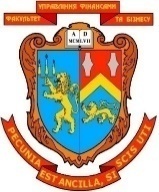 МІНІСТЕРСТВО ОСВІТИ І НАУКИ УКРАЇНИЛЬВІВСЬКИЙ НАЦІОНАЛЬНИЙ УНІВЕРСИТЕТ ІМЕНІ ІВАНА ФРАНКАФАКУЛЬТЕТ УПРАВЛІННЯ ФІНАНСАМИ ТА БІЗНЕСУЗАТВЕРДЖУЮДекан____________  доц. А.В. Стасишин(підпис)“___”  ___________  2020 р.РОБОЧА ПРОГРАМА НАВЧАЛЬНОЇ ДИСЦИПЛІНИБенчмаркінг та конкурентний моніторинг бізнесу(назва навчальної дисципліни)освітній ступінь: 	бакалавр			                              (бакалавр/магістр)форма навчання:           денна			                                            (денна, заочна)ЛЬВІВ 2020КАФЕдра цифрової економіки та бізнес-аналітикиМІНІСТЕРСТВО ОСВІТИ І НАУКИ УКРАЇНИЛЬВІВСЬКИЙ НАЦІОНАЛЬНИЙ УНІВЕРСИТЕТ ІМЕНІ ІВАНА ФРАНКАФАКУЛЬТЕТ УПРАВЛІННЯ ФІНАНСАМИ ТА БІЗНЕСУЗАТВЕРДЖУЮДекан____________  доц. А.В. Стасишин(підпис)“___”  ___________  2020 р.РОБОЧА ПРОГРАМА НАВЧАЛЬНОЇ ДИСЦИПЛІНИБенчмаркінг та конкурентний моніторинг бізнесу(назва навчальної дисципліни)освітній ступінь: 	бакалавр			                              (бакалавр/магістр)форма навчання:           денна			                                            (денна, заочна)ЛЬВІВ 20201. ПОЯСНЮВАЛЬНА ЗАПИСКА ……………………………………42. ОПИС ПРЕДМЕТА НАВЧАЛЬНОЇ ДИСЦИПЛІНИ …………….73.ТЕМАТИЧНИЙ ПЛАН НАВЧАЛЬНОЇ ДИСЦИПЛІНИ ………...84. ЗМІСТ НАВЧАЛЬНОЇ ДИСЦИПЛІНИ  …………………………...85. СПИСОК РЕКОМЕНДОВАНОЇ ЛІТЕРАТУРИ …………………..106. ГРАФІК РОЗПОДІЛУ НАВЧАЛЬНОГО ЧАСУ ЗА    ОСВІТНЬОЮ ПРОГРАМОЮ ТА  ВИДАМИ     НАВЧАЛЬНОЇ РОБОТИ  ………………...........................................117. КАЛЕНДАРНО-ТЕМАТИЧНИЙ ПЛАН     АУДИТОРНИХ ЗАНЯТЬ ………………………………………..….127.1.Календарно-тематичний план лекційних занять …………...........127.2. Календарно-тематичний план лабораторних занять,заліків по модулях, контрольних робіт …………………….................137.3. Графік консультацій …………………………................................148. ПЕРЕЛІК ПИТАНЬ, ЩО ВИНОСЯТЬСЯ     НА ПІДСУМКОВИЙ КОНТРОЛЬ …………………………………159. МЕТОДИ ОЦІНЮВАННЯ ЗНАНЬ СТУДЕНТІВ ………………...17    9.1. Таблиця оцінювання (визначення рейтингу)            навчальної діяльності студентів ……………………………….17    9.2. Система нарахування рейтингових балів            та критерії оцінювання знань студентів ………………………17    9.3. Шкала оцінювання успішності студентів            за результатами підсумкового контролю ……………………..1910. МЕТОДИЧНЕ ЗАБЕЗПЕЧЕННЯ        НАВЧАЛЬНОЇ ДИСЦИПЛІНИ…………………………………..2011. МЕТОДИКИ АКТИВІЗАЦІЇ ПРОЦЕСУ НАВЧАННЯ …………2012. РЕСУРСИ МЕРЕЖІ ІНТЕРНЕТ …………………………………..2313. ЗМІНИ І ДОПОВНЕННЯ ДО РОБОЧОЇ ПРОГРАМИ …………24Назва рівня сформованості вмінняЗміст критерію рівня сформованості вміння1. РепродуктивнийВміння відтворювати знання, передбачені даною програмою2. АлгоритмічнийВміння використовувати знання в практичній діяльності при розв’язуванні типових ситуаційЗ. ТворчийЗдійснювати евристичний пошук і використовувати знання для розв’язання нестандартних завдань та проблемних ситуаційХарактеристика навчальної дисципліниХарактеристика навчальної дисципліниХарактеристика навчальної дисципліниХарактеристика навчальної дисципліниХарактеристика навчальної дисципліниХарактеристика навчальної дисципліниХарактеристика навчальної дисципліниХарактеристика навчальної дисципліниШифр та найменування  галузі знань:-Шифр та найменування  галузі знань:-Шифр та найменування  галузі знань:-Шифр та найменування  галузі знань:-Цикл дисциплін за навчальним планом:Цикл загальної підготовкиЦикл дисциплін за навчальним планом:Цикл загальної підготовкиЦикл дисциплін за навчальним планом:Цикл загальної підготовкиЦикл дисциплін за навчальним планом:Цикл загальної підготовкиКод та назва спеціальності:-Код та назва спеціальності:-Код та назва спеціальності:-Код та назва спеціальності:-Освітній ступінь:бакалаврОсвітній ступінь:бакалаврОсвітній ступінь:бакалаврОсвітній ступінь:бакалаврКурс:______2________Семестр:_____3______Курс:______2________Семестр:_____3______Курс:______2________Семестр:_____3______Курс:______2________Семестр:_____3______Методи навчання:Лекції, семінарські заняття, самостійна робота, робота в бібліотеці, Інтернеті тощо.Методи навчання:Лекції, семінарські заняття, самостійна робота, робота в бібліотеці, Інтернеті тощо.Методи навчання:Лекції, семінарські заняття, самостійна робота, робота в бібліотеці, Інтернеті тощо.Методи навчання:Лекції, семінарські заняття, самостійна робота, робота в бібліотеці, Інтернеті тощо.Кількість кредитівECTSКількість годинКількість аудитор-них годинЛекціїСеміна-ри, прак-тичні,лабора-торніЗаліки по модулях/іспит(контро-льніроботи)Самостійна робота студента(СРС)Індивіду-альна роботастудента(ІНДЗ)390321614256-Кількістьтижневих годинКількістьтижневих годинКількість змістових модулів (тем)Кількість змістових модулів (тем)Кількість заліків по модулях /конт-рольних робітКількість заліків по модулях /конт-рольних робітВид контролюВид контролю227711ПМК, залікПМК, залікНомер темиНазва темиТема 1.Поняття «бенчмаркінг»: суть, зміст, цілі і завдання.Тема 2.Механізм бенчмаркінгових досліджень. Недоліки впровадження бенчмаркінгу.Тема 3.Ділова розвідка та промислове шпигунство. Мета і методи збору інформаціїТема 4.Бенчмаркінг і веб-маркетинг. SMM як інструмент покращення бізнесу.Тема 5.Бенчмаркінг в системі управління підприємствомТема 6.Конкурентоспроможність персоналу та її вплив   на ефективність діяльності. HR-бенчмаркінг.Тема 7.Світові стратегії бенчмаркінгу.№ розділу,теми (змісто-ві модулі)Назва розділу, теми (змістового модуля)Кількість годин за  ОППКількість годин за  ОППКількість годин за  ОППРозподіл аудиторних годинРозподіл аудиторних годинРозподіл аудиторних годин№ розділу,теми (змісто-ві модулі)Назва розділу, теми (змістового модуля)всьогоу тому числіу тому числілекціїсемінарськізаліки по модулях, (контрольні роботи)№ розділу,теми (змісто-ві модулі)Назва розділу, теми (змістового модуля)всьогоауди-торніСРС/ІР лекціїсемінарськізаліки по модулях, (контрольні роботи)ЗАЛІКОВИЙ МОДУЛЬ № 1ЗАЛІКОВИЙ МОДУЛЬ № 1ЗАЛІКОВИЙ МОДУЛЬ № 1ЗАЛІКОВИЙ МОДУЛЬ № 1ЗАЛІКОВИЙ МОДУЛЬ № 1ЗАЛІКОВИЙ МОДУЛЬ № 1ЗАЛІКОВИЙ МОДУЛЬ № 1ЗАЛІКОВИЙ МОДУЛЬ № 1Тема 1Поняття «бенчмаркінг»: суть, зміст, цілі і завдання.844/-22-Тема 2Механізм бенчмаркінгових досліджень. Недоліки впровадження бенчмаркінгу. 844/-22-Тема 3Ділова розвідка та промислове шпигунство.844/-22-Тема 4Бенчмаркінг і веб-маркетинг. SMM як інструмент покращення бізнесу.1468/-42-Тема 5Бенчмаркінг в системі управління підприємством.844/-22-Тема 6Конкурентоспроможність персоналу та її вплив на ефективність діяльності.1244/422Тема 7Світові стратегії бенчмаркінгу.1864/8222Індивідуальне навчально-дослідне завдання (ІНДЗ)Індивідуальне навчально-дослідне завдання (ІНДЗ)12--/12---Разом годинРазом годин90325616142№ Заня-ттяТема та короткий зміст заняттяКількість годин1123ЗАЛІКОВИЙ МОДУЛЬ № 1ЗАЛІКОВИЙ МОДУЛЬ № 1ЗАЛІКОВИЙ МОДУЛЬ № 1ЗАЛІКОВИЙ МОДУЛЬ № 1Тема 1. Поняття «бенчмаркінг»: суть, зміст, цілі і завдання.Тема 1. Поняття «бенчмаркінг»: суть, зміст, цілі і завдання.Тема 1. Поняття «бенчмаркінг»: суть, зміст, цілі і завдання.21.Основні визначення бенчмаркінгу. Історія бенсмаркінгу. Етапи проведення бенчмаркінгу. Причини використання бенчмаркінгу. Мета бенчмаркінгу. Основні завдання та принципи бенчмаркінгу. Види бенчмаркінгу.Основні визначення бенчмаркінгу. Історія бенсмаркінгу. Етапи проведення бенчмаркінгу. Причини використання бенчмаркінгу. Мета бенчмаркінгу. Основні завдання та принципи бенчмаркінгу. Види бенчмаркінгу.2Тема 2. Механізм бенчмаркінгових досліджень. Недоліки впровадження бенчмаркінгу.Тема 2. Механізм бенчмаркінгових досліджень. Недоліки впровадження бенчмаркінгу.Тема 2. Механізм бенчмаркінгових досліджень. Недоліки впровадження бенчмаркінгу.22.Об’єкти бенчмаркінгу. Схема здійснення бенчмаркінгу. Технологіяні аспекти проведення бенчмаркінгу. Підходи бенчмаркінгу і конкурентного аналізу. Програми покращень результатів бізнесу. «Пастки» бенчмаркінгу.Об’єкти бенчмаркінгу. Схема здійснення бенчмаркінгу. Технологіяні аспекти проведення бенчмаркінгу. Підходи бенчмаркінгу і конкурентного аналізу. Програми покращень результатів бізнесу. «Пастки» бенчмаркінгу.2Тема 3. Ділова розвідка та промислове шпигунство. Мета і методи збору інформації Тема 3. Ділова розвідка та промислове шпигунство. Мета і методи збору інформації Тема 3. Ділова розвідка та промислове шпигунство. Мета і методи збору інформації 23.Ділова розвідка та відмінність її від промислового шпигунства. Класифікація джерел інформації. Способи отримання інформації про конкурентів. Модель промислового шпигунства. Етапи і методи дослідження конкурентного середовища.Ділова розвідка та відмінність її від промислового шпигунства. Класифікація джерел інформації. Способи отримання інформації про конкурентів. Модель промислового шпигунства. Етапи і методи дослідження конкурентного середовища.2Тема 4. Бенчмаркінг і веб-маркетинг. SMM як інструмент покращення бізнесу.Тема 4. Бенчмаркінг і веб-маркетинг. SMM як інструмент покращення бізнесу.Тема 4. Бенчмаркінг і веб-маркетинг. SMM як інструмент покращення бізнесу.44.Поняття маркетингу та порівняння його з веб-маркетингом. Переваги використання веб-маркетингу. Що таке SMM. Для чого слід проводити моніторинг сайтів конкурентів. Що аналізувати в інтернеті для ефективного впровадження бенчмаркінгу. Сервіси для аналізу сайтів та інтернет-сторінок.Поняття маркетингу та порівняння його з веб-маркетингом. Переваги використання веб-маркетингу. Що таке SMM. Для чого слід проводити моніторинг сайтів конкурентів. Що аналізувати в інтернеті для ефективного впровадження бенчмаркінгу. Сервіси для аналізу сайтів та інтернет-сторінок.4Тема 5. Бенчмаркінг в системі управління підприємством.Тема 5. Бенчмаркінг в системі управління підприємством.Тема 5. Бенчмаркінг в системі управління підприємством.25.Етапи розвитку бенчмаркінгу на підприємстві. Бенчмаркінговий контроль. Сутність бенчмаркінгових мереж та їх види. Бенчмаркінгові консорціуми та принципи їх побудови: галузевий і функціональний. Клірингові палати інформації, товарів і послуг, пов’язаних з бенчмаркінгом. Стратегічний аналіз конкурентів. SWOT-аналіз як основа формування конкурентоспроможності закладів. Концепція 4Р.Етапи розвитку бенчмаркінгу на підприємстві. Бенчмаркінговий контроль. Сутність бенчмаркінгових мереж та їх види. Бенчмаркінгові консорціуми та принципи їх побудови: галузевий і функціональний. Клірингові палати інформації, товарів і послуг, пов’язаних з бенчмаркінгом. Стратегічний аналіз конкурентів. SWOT-аналіз як основа формування конкурентоспроможності закладів. Концепція 4Р.2Тема 6. Конкурентоспроможність персоналу та її вплив   на ефективність діяльності. HR-бенчмаркінг.Тема 6. Конкурентоспроможність персоналу та її вплив   на ефективність діяльності. HR-бенчмаркінг.Тема 6. Конкурентоспроможність персоналу та її вплив   на ефективність діяльності. HR-бенчмаркінг.26.Поняття «конкурентоспроможність працівника». Фактори формування конкурентоспроможності персоналу. Командоутворення – управлінський механізм розвитку навичок командної роботи колективу в процесі формування конкурентних переваг працівника. Показники які використовуються для оцінки в процесі HR-бенчмаркінга.Поняття «конкурентоспроможність працівника». Фактори формування конкурентоспроможності персоналу. Командоутворення – управлінський механізм розвитку навичок командної роботи колективу в процесі формування конкурентних переваг працівника. Показники які використовуються для оцінки в процесі HR-бенчмаркінга.2Тема 7. Світові стратегії бенчмаркінгу.Тема 7. Світові стратегії бенчмаркінгу.Тема 7. Світові стратегії бенчмаркінгу.2 7.Практика застосування бенчмаркінгової політики. Світові компанії які застосовують бенчмаркінг. Переваги впровадження бенчмаркінгу в Україні. Застосування бенчмаркінгу українськими компаніями.Практика застосування бенчмаркінгової політики. Світові компанії які застосовують бенчмаркінг. Переваги впровадження бенчмаркінгу в Україні. Застосування бенчмаркінгу українськими компаніями.2Разом годинРазом годинРазом годин16№ заня-ттяТема семінрського заняття. Контрольні роботи (заліки по модулях)Кількість годин 123ЗАЛІКОВИЙ МОДУЛЬ № 1ЗАЛІКОВИЙ МОДУЛЬ № 1ЗАЛІКОВИЙ МОДУЛЬ № 1Тема 1. Поняття «бенчмаркінг»: суть, зміст, цілі і завдання.2Проект 1. Застосування бенчмаркінгу у різних сферах життя суспільства2Тема 2. Механізм бенчмаркінгових досліджень. Недоліки впровадження бенчмаркінгу.2Проект 2. Стратегія бенчмаркінгу2Тема 3. Ділова розвідка та промислове шпигунство. Мета і методи збору інформації 2Проект 3. Джерела збору інформації для бенчмаркінгового аналізу2Тема 4. Бенчмаркінг і веб-маркетинг. SMM як інструмент покращення бізнесу.2Проект 4. Сервіси для аналізу конкурентів в інтернеті2Тема 5. Бенчмаркінг в системі управління підприємством.2Проект 5. Аналіз підприємства (SWOT-аналіз, концепція 4Р)2Тема 6. Конкурентоспроможність персоналу та її вплив   на ефективність діяльності. HR-бенчмаркінг.2Проект 6. Оцінка ефективності діяльності команд як складова HR-бенчмаркінгу. 2Тема 7. Світові стратегії бенчмаркінгу.2Проект 7. Приклади світових лідерів у застосуванні бенчмаркінгу2Разом семінарських занять14Разом контрольні роботи, заліки по модулях (ЗМ)2Разом годин16№ з/пНазва розділу, теми, зміст консультаціїК-ть годин1.Консультація до тем 1-732.Консультації по виконанню семінарських робіт33.Консультація по виконанню ІЗ.24.Консультація по організації та виконанню самостійної роботи студентів0,5Разом годин8,5Поточний та модульний контрольЗаліковий модуль № 1Поточний та модульний контрольЗаліковий модуль № 1СРІНДЗРАЗОМ – 100 балівСемінарські роботиКМРСРІНДЗРАЗОМ – 100 балів35351515РАЗОМ – 100 балів№ з/пВиди робіт.Критерії оцінювання знань студентівБали рейтингуМаксимальна кількість балів1.   Бали поточної успішності за участь у семінарських заняттях1.   Бали поточної успішності за участь у семінарських заняттях1.   Бали поточної успішності за участь у семінарських заняттях1.   Бали поточної успішності за участь у семінарських заняттяхКритерії оцінюванняКритерії оцінювання5 балів5 балівробота виконана у зазначений термін, у повному обсязі, також якісно оформлена та представлена презентація по проектуробота виконана у зазначений термін, у повному обсязі, також якісно оформлена та представлена презентація по проекту55робота виконана у зазначений термін, не у повному обсязі також здана та представлена презентація по роботі.робота виконана у зазначений термін, не у повному обсязі також здана та представлена презентація по роботі.44робота виконана у неповному обсязі, або (та) з порушенням терміну її виконання, або (та) при відсутності презентації проектуробота виконана у неповному обсязі, або (та) з порушенням терміну її виконання, або (та) при відсутності презентації проекту33виконання пропущеної без поважних причин семінарської роботи або повторне виконання незарахованої роботивиконання пропущеної без поважних причин семінарської роботи або повторне виконання незарахованої роботи22робота не виконана або не зарахованаробота не виконана або не зарахована0-10-12.  Самостійна робота студентів (СРС)2.  Самостійна робота студентів (СРС)2.  Самостійна робота студентів (СРС)2.  Самостійна робота студентів (СРС)Критерії оцінюванняКритерії оцінювання15 балів15 балівзавдання зроблене повністю та здане вчасно, якісно оформлено звітзавдання зроблене повністю та здане вчасно, якісно оформлено звіт1515завдання зроблене, але не в повному обсязі або неналежно оформлений звіт;завдання зроблене, але не в повному обсязі або неналежно оформлений звіт;1010завдання зроблене, але є нерозкриті питиння та немає звіту;завдання зроблене, але є нерозкриті питиння та немає звіту;55завдання зроблене, але не повністю охоплено тему та немає звіту;завдання зроблене, але не повністю охоплено тему та немає звіту;33завдання не виконане або тільки розпочато.завдання не виконане або тільки розпочато.0-20-23.  Залік по модулю, контрольна робота3.  Залік по модулю, контрольна робота3.  Залік по модулю, контрольна робота3.  Залік по модулю, контрольна роботаКритерії оцінювання Критерії оцінювання 35 балів35 балівВстановлено 2 рівні складності завдань. 1. Перший рівень (завдання 1) – завдання із вибором відповіді – тестові завдання. Завдання з вибором відповіді  на теоретичне питання вважається виконаним правильно, якщо в картці тестування записана правильна відповідь.Встановлено 2 рівні складності завдань. 1. Перший рівень (завдання 1) – завдання із вибором відповіді – тестові завдання. Завдання з вибором відповіді  на теоретичне питання вважається виконаним правильно, якщо в картці тестування записана правильна відповідь.15*2=3015*2=302. Другий рівень (завдання 2) – завдання з короткою відповіддю. Завдання з короткою відповіддю вважається виконаним правильно, якщо студент дав вірні визначення, посилання, тлумачення, короткі коментарі.2. Другий рівень (завдання 2) – завдання з короткою відповіддю. Завдання з короткою відповіддю вважається виконаним правильно, якщо студент дав вірні визначення, посилання, тлумачення, короткі коментарі.2*2,5=52*2,5=54.  Індивідуальна робота студента (ІНДЗ)4.  Індивідуальна робота студента (ІНДЗ)4.  Індивідуальна робота студента (ІНДЗ)4.  Індивідуальна робота студента (ІНДЗ)Критерії оцінюванняКритерії оцінювання15 балів15 балівзавдання виконане у зазначений термін, у повному обсязі, також якісно оформлена та представлена презентація по роботізавдання виконане у зазначений термін, у повному обсязі, також якісно оформлена та представлена презентація по роботі1515завдання виконане у зазначений термін, не у повному обсязі також здана та представлена презентація по роботі.завдання виконане у зазначений термін, не у повному обсязі також здана та представлена презентація по роботі.1010завдання виконане у неповному обсязі, або (та) з порушенням терміну її виконання, або (та) при відсутності презентації роботизавдання виконане у неповному обсязі, або (та) з порушенням терміну її виконання, або (та) при відсутності презентації роботи55завдання зроблене, але не повністю охоплено тему та немає презентації;завдання зроблене, але не повністю охоплено тему та немає презентації;33завдання не виконане або не зарахованезавдання не виконане або не зараховане0-20-2Оцінка за шкалою ECTSОцінка в балахОцінка за національною шкалоюА90 – 100ЗарахованоВ81-89ЗарахованоС71-80ЗарахованоD61-70ЗарахованоЕ51-60ЗарахованоFX21-50Не зарахованоF0-20Не зараховано (без права перездачі)Тема 1. Поняття «бенчмаркінг»: суть, зміст, цілі і завдання.Тема 1. Поняття «бенчмаркінг»: суть, зміст, цілі і завдання.Мозкові атакиМозкова атака пов’язана із порівняльним аналізом бенчмаркінгу та системами конкурентного моніторингу та анлізу.Проблемні лекціїПроблемні питання:1.Суть бенчмаркінгу.2. Цілі бенчмаркінгу.3. Особливості бенчмаркінгуТема 2. Механізм бенчмаркінгових досліджень. Недоліки впровадження бенчмаркінгу.Тема 2. Механізм бенчмаркінгових досліджень. Недоліки впровадження бенчмаркінгу.Проблемні лекціїПроблемні питання:1. Переваги бенчмаркінгу2. Недоліки бенчмаркінгуКейс-методОлгяд бенчмаркінгової стратегії на прикладі реальної компанії.Тема 3. Ділова розвідка та промислове шпигунство. Мета і методи збору інформаціїТема 3. Ділова розвідка та промислове шпигунство. Мета і методи збору інформаціїПроблемні лекціїПроблемні питання:Методи збору інформації для проведення бенчмаркінгового дослідження.Мозкові атакиМозкова атака пов’язана із порівнянням ділової розвідки та промислового шпигунства.Тема 4. Бенчмаркінг і веб-маркетинг. SMM як інструмент покращення бізнесу.Тема 4. Бенчмаркінг і веб-маркетинг. SMM як інструмент покращення бізнесу.Мозкові атакиМозкова атака повя’язана із обговорення питання  необхідності застосування SMM та SEO для покращення бізнесу.Проблемні лекціїПроблемні питання:1.Порівняння маркетингу та web-маркетингу.2. Переваги та недоліки web-маркетингу.Тема 5. Бенчмаркінг в системі управління підприємством.Тема 5. Бенчмаркінг в системі управління підприємством.Проблемні лекціїМозкові атакиТема 6. Конкурентоспроможність персоналу та її вплив   на ефективність діяльності. HR-бенчмаркінг.Тема 6. Конкурентоспроможність персоналу та її вплив   на ефективність діяльності. HR-бенчмаркінг.Проблемні лекціїПроблемні питання:HR-бенчмаркінгРобота в малих групахПоділ студентів на команди та оцінка виконання кожною командою завдань. Обговорення усіма учасниками та порівняння методів і підходів кожної із команд до виконання завдання, та визначення її ефективності.Тема 7. Світові стратегії бенчмаркінгу.Тема 7. Світові стратегії бенчмаркінгу.ПрезентаціїСтуденти презентують свої доповіді і демонстраційні матеріали про одну із світових компаній, яка досягла успіху завдяки бенчмаркінговій кампанії.Ресурси мережі ІнтернетРесурси мережі Факультетуз навчальної дисципліни Бенчмаркінг як метод конкурентного аналізу: переваги та недоліки. URL: http://sesia.in.ua/archives/96.Види бенчмаркінгу. The Global Benchmarking Network (GBN). URL: https://www.globalbenchmarking.org/index.php/whatsbenchmarking/types-ofbenchmarking.Вишинська Т. Л. Бенчмаркінг в Україні: психологічний аспект. Практик-продаж. 2005. № 3. С. 43-46. URL: http://www.rusnauka.com/2_KAND_2008/Economics/25408.doc.htm.Продукт або послуга: конкуренція і бенчмаркінг. URL: https://tqm.com.ua/ua/likbez/ua-articles/benchmarking-uaБенчмаркінг для компаній та інтернет-маркетингу. URL: https://lemarbet.com/ua/razvitie-internet-magazina/benchmarking/Бенчмаркінг, як ефективна технологія впровадження інформаційного бізнесу. URL: https://pidru4niki.com/74015/marketing/benchmarking_efektivna_tehnologiya_vprovadzhennya_informatsiynogo_biznesu#58Бенчмаркінг – сучасна, ефекимвна маркетингова технологія. URL: http://www.confcontact.com/2017-ekonomika-i-menedzhment/5_romanishin.htmНавчальна програма з навчальної дисципліни „Бенчмаркінг та конкурентний моніторинг бізнесу"Робоча програма з навчальної дисципліни „Бенчмаркінг та конкурентний моніторинг бізнесу"ПідручникиМетодичні   рекомендації   з виконання самостійної роботи (СРС)Методичні рекомендації з виконання ІНДЗЗасоби діагностики знань студентів з навчальної дисципліниМетодичні рекомендації для проведення  семінарських занять з дисципліни „Бенчмаркінг та конкурентний моніторинг бізнесу"№з/пЗміни і доповнення до робочої програми (розділ, тема, зміст змін і доповнень)Навчальний рікПідпис завідувача кафедри1234